НАЦІОНАЛЬНИЙ УНІВЕРСИТЕТ БІОРЕСУРСІВ І ПРИРОДОКОРИСТУВАННЯ УКРАЇНИ ФАКУЛЬТЕТ ЗЕМЛЕВПОРЯДКУВАННЯNational university of life and environmental sciences of UkraineFaculty of land managementКИЇВВИСЛОВЛЮЄМО ВДЯЧНІСТЬ ЗА ПІДТРИМКУ В ОРГАНІЗАЦІЇ КОНФЕРЕНЦІЇ:- ВГО «Асоціація Фахівців Землеустрою України»;- Асоціації «Земельна спілка України»;- ННВЦ «Охорона природних ресурсів та реформування земельних відносин»Четвер, 8 листопада П’ятниця, 9 листопада Thursday, November 8Friday, November 9ОРГАНІЗАЦІЙНИЙ КОМІТЕТНіколаєнко С.М., ректор НУБіП України, д.пед.н., професор, голова оргкомітету;Євсюков Т.О., декан факультету землевпорядкування НУБіП України, д.е.н., доцент, заступник голови оргкомітету;Мартин А.Г., завідувач кафедри землевпорядного проектування, д.е.н., доцент;Заяць В.М., завідувач кафедри земельного кадастру, д.е.н., с.н.с.;Ковальчук І.П., завідувач кафедри геодезії та картографії, д.г.н., професор;Гунько Л.А., доцент кафедри землевпорядного проектування, к.е.н., доцент, секретар оргкомітету.НАУКОВИЙ КОМІТЕТBelej M., Dr hab. inż., Assist. prof., Institute of Geospatial Engineering and Real Estate, University of Warmia and Mazury in Olsztyn, Poland;Cengiz Koç, Dr. Prof., Dean of Architecture faculty,  Mugla Sitki Kocman University, Turkey;Gilgen C., Manager of  BVVG International Progects, Germany;Kempa О., Dr inż., Departament of Spatait Economy, The Faculty of Environmental Engineering and Geodesy, Wroclaw University Life Sciences, Poland;Krajewska M., Dr hab. inż., Assist. prof., UTP University of Science and Technology in Bydgoszcz, Poland;Kurowska К., Dr hab. inż., Assist. prof., Institute of Geospatial Engineering and Real Estate, University of Warmia and Mazury in Olsztyn, Poland;Racka I., Dr., senior lecturer, The President Stanisław Wojciechowski State University of Applied Sciences in Kalisz, Poland;Zivatkauskiene І., Kaunas university of Applied Sciences, Kaunas, Lithuania;Бузу О.В., доктор экономических наук, Агентство земельных отношений и кадастра Республики Молдова, Модова;Євсюков Т.О., д.е.н., доцент,  декан факультету землевпорядкування НУБіП України;Ковальчук І.П., завідувач кафедри геодезії та картографії, д.г.н., професор;Заяць В.М., д.е.н., с.н.с., завідувач кафедри земельного кадастру НУБіП України;Мартин А.Г., д.е.н., доцент, завідувач кафедри землевпорядного проектування НУБіП України;Хоржан О.К., кандидат сельскохозяйственных наук, декан факультета кадастра и права, Государственный Аграрный Университет Молдовы, Молдова. ПРОГРАМА Міжнародної науково-практичної конференції «Грошова оцінка земель в Україні: здобутки, проблеми, перспективи»8 листопада 2018 рокуПРОГРАМАPROGRAMМІЖНАРОДНОЇ НАУКОВО-ПРАКТИЧНОЇ КОНФЕРЕНЦІЇTHE INTERNATIONAL SCIENTIFIC AND PRACTICAL CONFERENCE«ГРОШОВА ОЦІНКА ЗЕМЕЛЬ В УКРАЇНІ: ЗДОБУТКИ, ПРОБЛЕМИ, ПЕРСПЕКТИВИ»"THE MONETARY ASSESSMENT OF LAND IN UKRAINE: ACHIEVEMENTS, PROBLEMS AND PROSPECTS" 8 - 9 листопада 2018 рокуNovember 8-9, 2018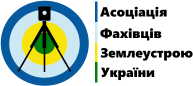 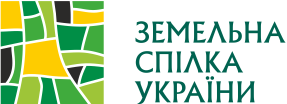 9:00 – 9:30Реєстрація (навчальний корпус №3)10:00 – 10:30Відкриття Міжнародної науково – практичної конференції 10:30 – 12:30Пленарне засідання (навчальний корпус № 3 каб. 308)12:30 – 13:00Кава-брейк13:00 – 14:55Секційні засідання (навчальний корпус № 3 каб. 308)15:00 – 16:00Екскурсія до музею історії НУБіП України (навчальний корпус № 3 каб. 217)8:30 – 9:00Реєстрація (навчальний корпус №6 каб. 212.)9:00 – 13:00Польсько-український круглий стіл на предмет обміну досвідом у сфері оцінки земель та нерухомості (навчальний корпус №6 каб. 234)13:00 – 13:30Обід13:30 – 14:00Виїзд на екскурсію до музею до Національного музею народної архітектури та побуту України «Пирогів»9:00 – 9:30Registration (Educational building No.3)10:00 – 10:30Opening of the Conference10:30 – 12:30Conference plenary session (Educational Building No. 3, room 308)12:30 – 13:00Coffee break13:00 – 14:55Conference section meetings (Educational Building No. 3, room 308)15:00 – 16:00Excursion to the University museum (Educational Building No. 3, room 217)8:30 – 9:00Registration (Educational Building No. 6, room 212)9:00 – 13:00Polish-Ukrainian Round Table on sharing experience in the field of evaluation of land and real estate (Educational Building No. 6, room 234)13:00 – 13:30Dinner13:30 – 14:00Excursion to the National Museum of Folk Architecture and Folk Culture of Ukraine "Pyrohiv" 09:0010:00РЕЄСТРАЦІЯ УЧАСНИКІВ10:0010:30ВІДКРИТТЯ СЕМІНАРУКВАША С. – проректор з навчальної і виховної роботи  НУБіП України ЄВСЮКОВ Т. – декан факультету землевпорядкування НУБіП УкраїниПОЛТАВЕЦЬ А. – голова правління ВГО «Асоціація фахівців землеустрою України»КОШИЛЬ А. – Президент асоціації «Земельна спілка України»АНТИПЕНКО І.  – голова Ради Всеукраїнської громадської організація «Ліга оцінювачів земель»10:3012:30ПЛЕНАРНЕ ЗАСІДАННЯ:10:3010:45МАНЦЕВИЧ Ю., ДП Науково-дослідний і проектний інститут містобудування, м. Київ  Можливі зміни у ідеології нормативної грошової оцінки земель та їх вплив на експертну оцінку10:4511:00ЗАЯЦЬ В.,  НУБіП України, м. КиївСистема масової податкової оцінки нерухомості: проблеми впровадження та принципи функціонування11:0011:15МАРТИН А. НУБіП України, м.КиївВізія майбутнього оціночної діяльності в Україні11:1511:30ТРЕТЯК А., ННІ економіки та екології природокористування ДЕА, м. КиївТРЕТЯК В., Інститут землекористування НААН, м. КиївОсобливості оцінки сільськогосподарського землекористування сформованого на засадах права постійного користування землею11:3011:45KUROWSKA K., Univeristy of Warmia and Mazury in Olsztyn, PolandKOWALCZYK C., Univeristy of Warmia and Mazury in Olsztyn, PolandThe role of a property appraiser in the process of management of agricultural real estate market. Evidence from Poland11:4512:00БУЗУ О. Агентство Земельных Отношений и Кадастра Республики Молдова, г. КишиневИнституционально-методологические аспекты оценки недвижимого имущества для налогообложения. Опыт Республики Молдова12:0012:15ДРАПИКОВСЬКИЙ А. Центр организации и экономики городского землепользования, г. КиевИВАНОВА И. Центр организации и экономики городского землепользования, г. КиевПроблема неопределенности в оценке земли и способы ее решения12:1512:30КОВАЛЬЧУК І., НУБіП України, м. Київ Актуальні завдання тематичного картографування результатів грошової оцінки землі12:3013:00КАВА-БРЕЙК13:0015:00СЕКЦІЙНІ ЗАСІДАННЯ:СЕКЦІЯ 1 ОЦІНКА ЗЕМЕЛЬНОЇ ВЛАСНОСТІ (НЕРУХОМОСТІ) ДЛЯ ЦІЛЕЙ ОПОДАТКУВАННЯKEMPA О., Departament of Spatait Economy, The Faculty of Environmental Engineering and Geodesy, Wroclaw University Life Sciences, Poland;Организация роботы Государственной Геодезической Службы в Польше.КОЛОСЮК А. , Одеська державна академія будівництва та архітектури, м. Одеса Економіко-правові основи конфлікту методології нормативного грошового оцінювання забудованих земель в УкраїніЄВСЮКОВ Т., НУБіП України, м. КиївВнесок колишніх і сучасних викладачів факультету землевпорядкування НУБіП України у становлення та розвиток оцінки земель в УкраїніКОШЕЛЬ А., НУБіП України, м. Київ Перспективні напрямки удосконалення грошової оцінки земель з використанням масових методів оцінюванняPATIYUK O.,  НУБіП України, м. Київ History of Land Valuation in Ukraine 	ZIVATKAUSKIENE I., Kaunas university of Applied Sciences,  Kaunas, LithuaniaResearch of factors influencing to land valuation in LithuaniaГУНЬКО Л., БАГІНСЬКА А.  НУБіП України, м. КиївЕкологічні та економічні засади охорони земель, що порушені внаслідок видобування бурштинуКОЛГАНОВА І., ВИСІДАЛКО А.,  НУБіП України, м. Київ Проблеми нормативно -грошової оцінки земель в УкраїніМАШКОВСЬКА С., ГУНЬКО О.,  НУБіП України, м. КиївПроблеми грошової оцінки земель лісогосподарського   призначенняРЯБЕНКО Л.,  НУБіП України, м. КиївОцінка земель сільськогосподарського призначення та її відображення в облікуТИХЕНКО О., ЄФИМОВА А.,  НУБіП України, м. КиївНормативно-правове забезпечення грошової оцінки земель сільськогосподарського призначенняСЕКЦІЯ 2  ЕКСПЕРТНА ГРОШОВА ОЦІНКА ЗЕМЕЛЬНИХ ДІЛЯНОК ТА ПРАВ ЩОДО НИХBeLej M., Univeristy of Warmia and Mazury in Olsztyn, PolandDynamics of Housing Prices in Poland 2006-2016GILGEN C.,  BVVG International Progects, German Experience in Land Evalucation for Agricultural PurposesГУНЬКО Л., КАРМАЗІНА К.,  НУБіП України, м. КиївГендерна рівність у сфері оцінки земліКОЛЬОСА Л.  НУБіП України, м. Київ Проблемні питання грошової оцінки права користування земельними ділянками сільськогосподарського призначенняКОВАЛИШИН О., Львівський національний аграрний університет, м. ЛьвівОсобливості оцінки права оренди в сучасних умовах	Лавринюк Н.,  НУБіП України, м. КиївОцінка сільськогосподарських земель в умовах обмеженого ринкуСЕКЦІЯ 3  ОЦІНКА ЗЕМЕЛЬ ТА УПРАВЛІННЯ ТЕРИТОРІЯМИCENGIZ KOÇ  Mugla Sitki Kocman University, TurkeyUpper Basın Rehabilitation Works for Land ConservationБАВРОВСЬКА Н., СІНЕЛЬНИК Т.,  НУБіП України, м. КиївДо питання оцінки земель курортних територій на прикладі міста МиргородБУТЕНКО Є., ЛОШАКОВА Ю.,  НУБіП України, м. КиївЗарубіжний досвід застосування економічних важелів впливу для забезпечення раціонального землекористуванняКОЛГАНОВА І., СМІТЮХ А.,  НУБіП України, м. КиївСучасний стан та проблеми збереження ґрунтів Київської областіКОРОБСЬКА А., ПОПРОЗМАН Н.,  НУБіП України, м. КиївНормативна грошова оцінка земельних ресурсів як інструмент сталого землекористуванняКУСТОВСЬКА О., МЕЛЬНИК О.,  НУБіП України, м. КиївАналіз сучасного регулювання землеоціночної діяльностіКУСТОВСЬКА О., БОНДАРЧУК В.,  НУБіП України, м. КиївАналіз сучасного стану виконання робіт з нормативно-грошової оцінкиКУСТОВСЬКА О., ЗАЛЕВСЬКА В.,  НУБіП України, м. Київ Сучасне інформаційне забезпечення грошової оцінки земельКУСТОВСЬКА О., ДРЕМЛЮГА В.,  НУБіП України, м. КиївВажливість грунтоохоронних обмежень при обчисленні грошової оцінки земельХОРЖАН О., БУЗУ О., Государственный аграрный университет Молдовы, г. Кишенев Развитие земельного рынка в Республике Молдова в условиях постприватизацииЧУМАЧЕНКО О., НУБіП України, м. КиївОцінка земельно-ресурсного потенціалу країн ЄСЯКИМОВСЬКА А.,  НУБіП України, м. КиївПідвищення ролі оцінки земель в удосконаленні земельних відносинREN LEI,  BOGDANETSE V., НУБіП України, м. КиївGeoportals Potential as a Tool for Land Evaluation Activities	ЧИГРИН О.,  НУБіП України, м. КиївЗастосування міжнародних стандартів при оцінці земель в Украіні15:00ВІДВІДУВАННЯ МУЗЕЮ ІСТОРІЇ УНІВЕРСИТЕТУ